Собачья выставкаЗадание:Выбрать породу собаки и выявить ее характерные особенности, отличающие эту породу от других пород собак.По  выполненному эскизу  вылепить данную круглую скульптуру собаки способом  постепенного наращивания объема формы, сохраняя характерные особенности породы ( пропорции).Материал – скульптурный пластилин, стеки.Сибирский хаски.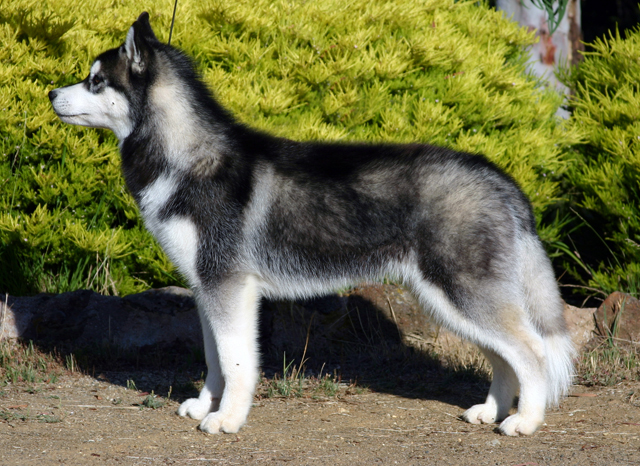  Золотистый ретривер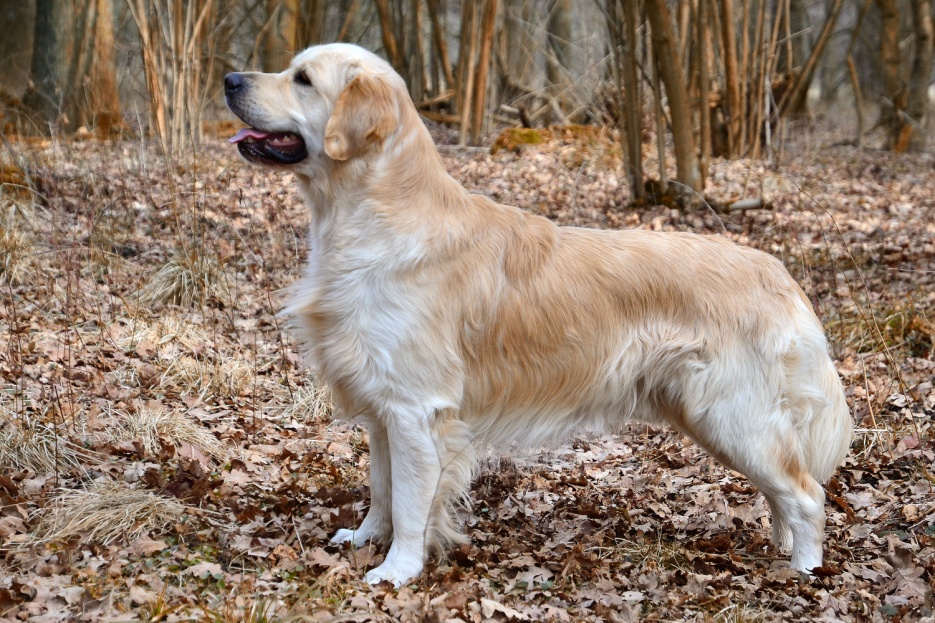  Такса 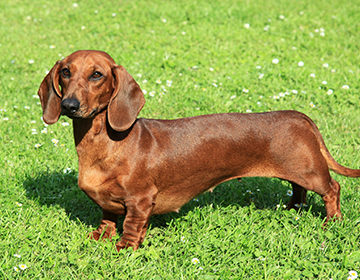  Вельш – корги – пемброк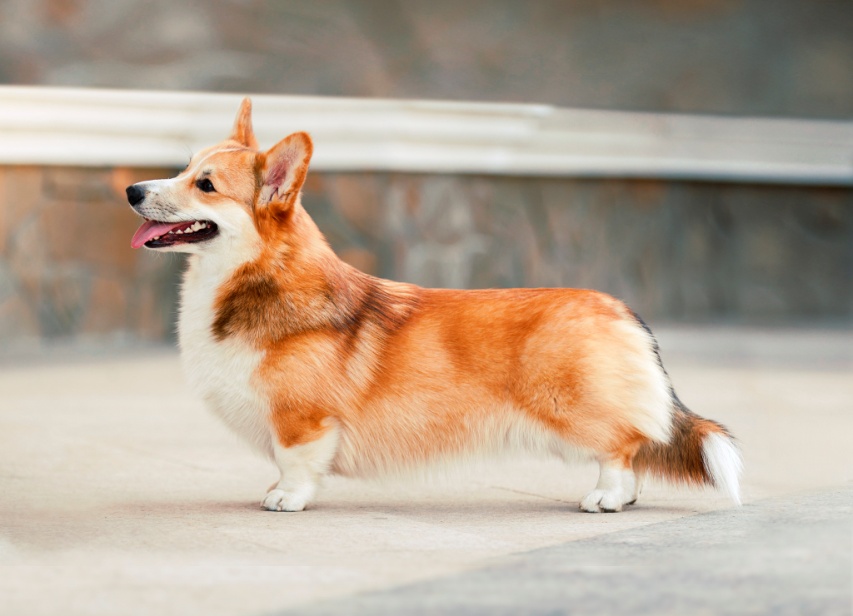  Чау –чау 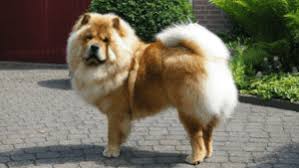  Афганская борзая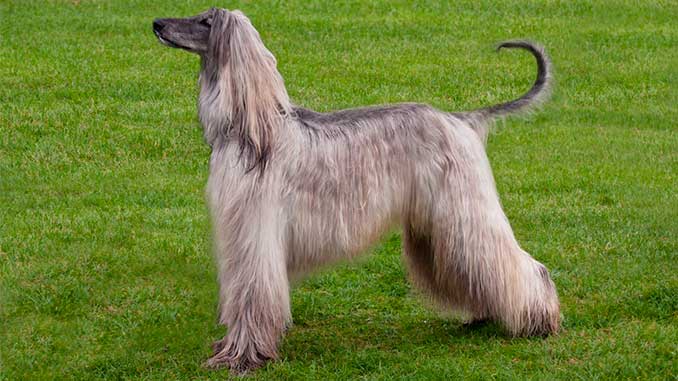  Английский бульдог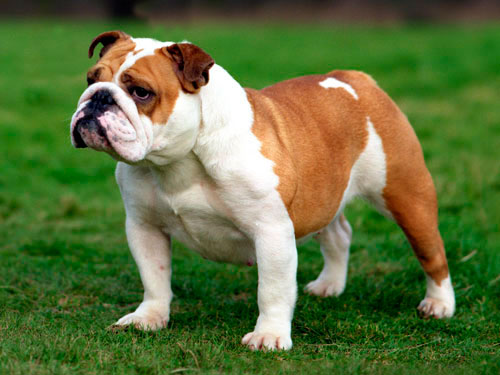 Можно выбрать любую породу собак.На выполнение задания выделяется 2 академических часа. Фото работы отправлять  на почту surwa4ewa.a@yandex.ruПримечание: для учащихся выполнивших эту  тему, представлено следующее задание:Животное в движении,пластика животногоЗадание: выполнить на формате А4, эскиз любого достаточно пластичного животного в движении соблюдая пропорции.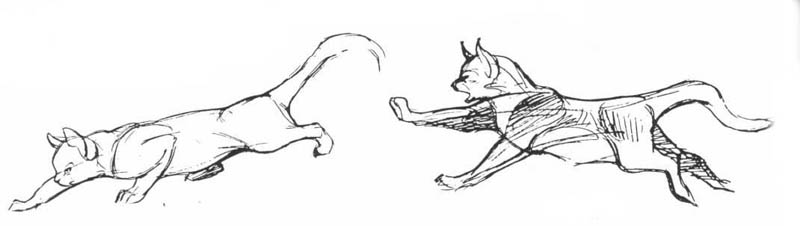 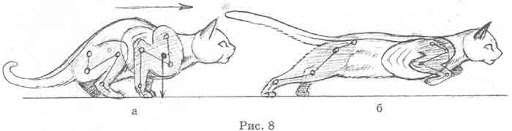 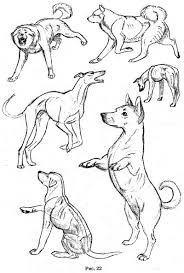 На выполнение задания выделяется 2 академических часа. Фото работы отправлять  на почту surwa4ewa.a@yandex.ruПреподаватель: Сурвачева А.А.